Приложение 1Вариант №1.I.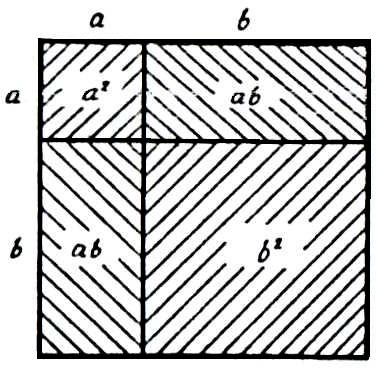 II.(6+m)(6+m)=(6-m)(6-m)=Приложение 1Вариант №2.I.II.(5+n)(5+n)=(5-n)(5-n)=IIIIII1) (m+n)(m+n)2) (c+d)(c+d)3) (x+y)(x+y)IIIIII1) (m-n)(m-n)2) (c-d)(c-d)3) (x-y)(x-y)IIIIII1) (m+n)(m+n)2) (c+d)(c+d)3) (x+y)(x+y)IIIIII1) (m-n)(m-n)2) (c-d)(c-d)3) (x-y)(x-y)